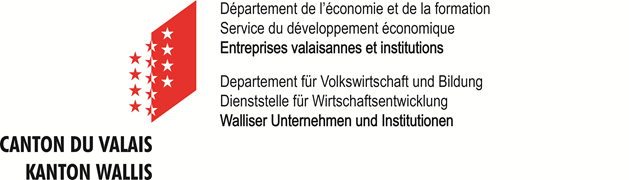 GESUCH UM KANTONSHILFEFINANZIERUNGSAUSWEIS(Gesetz über die Regionalpolitik vom 12. Dezember 2008)(Zusicherungsphase)DARLEHENSGEBERDARLEHENSNEHMERLAGE DES OBJEKTESFINANZIERUNGBEMERKUNGENBESTÄTIGUNG DES DARLEHENSGEBERSDER DARLEHENSGEBER :Datum :	………………………………………….	Unterschrift :	……………………………………………….Eingang Kanton :Name oder Firma	______________________________________________________________________________(federführend)	______________________________________________________________________________Adresse	______________________________________________________________________________PLZ/Ort	___________________________________	Tel. Nr.	_______________________________Kontaktperson	___________________________________	E-Mail	_______________________________Name, Vorname 1)	______________________________________________________________________________oder Firma	______________________________________________________________________________Adresse	______________________________________________________________________________PLZ/Ort	________________________________	Tel. Nr. Privat	___________________________Kontaktperson	_________________________________	Tel. Nr. Geschäft	___________________________1)  Es sind alle Eigentümer (z.B. Ehegatten) namentlich aufzuführen. Kanton	_______________________	Politische Gemeinde (PLZ/Ort)	_________________________________Strasse oder Quartierbezeichnung	_____________________________________________________________Parzelle (n) Nr.	_____________________________________________________________Zuständiges Grundbuchamt	_____________________________________________________________1. Hypothek	______________________________	Fr.	(______________%)	zum Zinssatz von	_____ %2. Hypothek	______________________________	Fr.	(______________%)	zum Zinssatz von	_____ %3. Hypothek	______________________________	Fr.	(______________%)	zum Zinssatz von	_____ %…………………	______________________________	Fr.	(______________%)	zum Zinssatz von	_____ %Eigenkapital	______________________________	Fr.	(______________%)Total Anlagekosten		Fr.	(            100 %          )	==================================================Der Darlehensgeber bestätigt, dass:1.	er die Bonität des Darlehensnehmers in branchenüblicher Weise abgeklärt und die erforderlichen Kontrollen hinsichtlich Betreibungen und Verlustscheinen vorgenommen hat. Er hat insbesondere geprüft, ob bei individuellem Wohneigentum die Belastung für den Darlehensnehmer nach Abzug der Kantonshilfe tragbar ist. 2.	er Zahlungen erst leistet, wenn das aufgeführte Eigenkapital vorhanden oder sichergestellt ist.3.	der Darlehensnehmer, falls er Ausländer ist, im Besitz einer Niederlassungsbewilligung (Permis C) ist. 